     DİYARBAKIR YÜZME İL TEMSİLCİLİĞİ                                                                  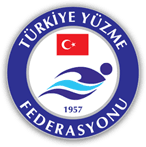 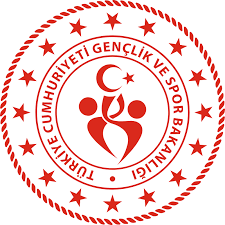 19 MAYIS GENÇLİK VE SPOR BAYRAMIYÜZME YARIŞMASI  Yarışma Tarihi: 17 Mayıs 2023 	 	 	                        Yarışma Yeri: Köşkler Kapalı Yüzme Havuzu                                                          Saat:10:00.                                                                                                         YARIŞMA PROGRAMI 1. Türkiye Yüzme Federasyonu Müsabaka Genel Talimatları geçerlidir.2. Seremoni müsabakaların 1. Günü sabah seansı başlamadan 15 dk. Önce hakemlerin katılımı ile gerçekleştirilecektir.3.Bir sporcu en az 1 en fazla 3 mesafede yüzebilir. 4.Müsabaka havuzu ilgili seans başlangıcından 15 dk. Önce boşaltılacaktır 5.Yarışmalara belirtilen yaş grubu sporcular, 2022-2023 vizeli lisanları ile iştirak edeceklerdir.Sabah Seansı / 10:00 Sabah Seansı / 10:00 Branş Yaş Grubu Yaş Grubu Cinsiyet 100M KURBAĞALAMA2010/20112009/20082007/2005K-EK-E50M SIRTÜSTÜ 2010/20112009/20082007/2005K-EK-E50M KELEBEK 2010/20112009/20082007/2005K-EK-E100M SERBEST 2010/20112009/20082007/2005K-EK-E      Akşam Seansı100M KELEBEK2010/20112009/20082007/2005K-EK-E50M KURBAĞALAMA2010/20112009/20082007/2005K-EK-E100M SIRTÜSTÜ2010/20112009/20082007/2005K-EK-E50M SERBEST2010/20112009/20082007/2005K-EK-E